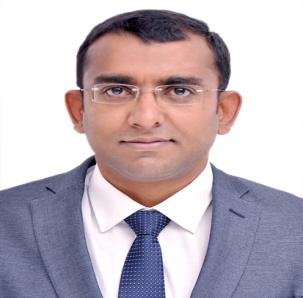 I am sending this letter enclosed with my resume with regards to the Manager – Administration & Facilities open position with your organization. Upon reading the specification of the job description, I am confident of being a perfect fit as my experience and abilities match your requirements.Manager – Administration & Facilities with 12+ years of progressively increasing experience in managing the entire gamut of General Administration, Facility Operations, Project Management and Security functions with demonstrated leadership qualities.Hold the merit of designing and delivering major cost & efficiency savings, energy reduction programs in the Corporate Occupier and Financial Services. Proficient in creating / implementing / improving administration & facilities and resolving all kinds of security problems that are commonly encountered. An enterprising leader with the ability to motivate personnel towards achieving organizational objectives and adhering to industry best practices. I possess a strong desire to build a career within your industry in administration & facilities environment. I am proficient at meeting and exceeding benchmarks and delivering exceptional results.Represented Administration team in the global meet held in London (UK)Successfully head the end to end process for global survey conducted by Global Administration team.Deftly managed CAPEX/OPEX BudgetResponsible for recording a total saving of Rs $43,500 from Apr’13 to Dec’13 (Actual v/s Budget)Hold the credit to run a successful Business continuity plan (BCP) during emergencyHold the merit of designing and delivering major cost reduction for energy & carbon reduction programs. Achieved  50% reduction in the energy billI believe in combination of my capabilities and your company’s mission, we will be able achieve the desired goals. I would welcome the opportunity of an interview, where we would be able to discuss in greater detail.I thank you for your time and I look forward to hear from you.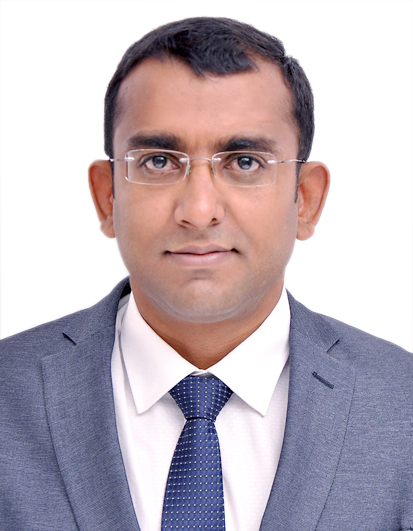 